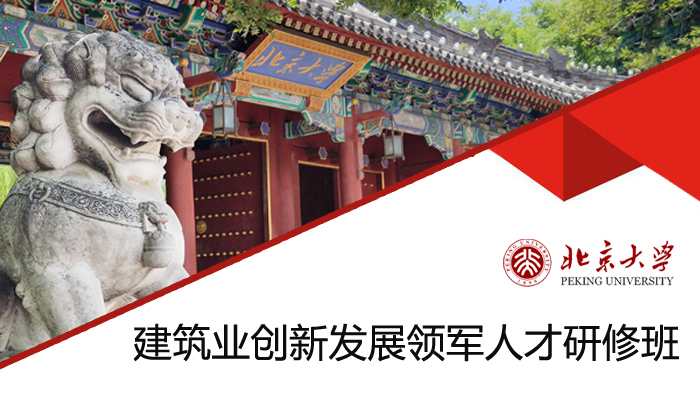 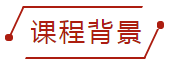 2020年，随着“长三角一体化”、“粤港澳大湾区”、“雄安新区”等国家战略的顺利推进，相关领域的固定资产投资将推动建筑业健康发展；同时“新基建”、“新型城镇化”催生的业务需求，将为建筑业提供广阔的发展机遇。我国城镇化进程迈入中后期阶段，城市群作为新型城镇化主体形态轮廓更加清晰。2021年两会规划纲要要求：完善新型城镇化战略，提升城镇化发展质量；完善城镇化空间布局。发展壮大城市群和都市圈，分类引导大中小城市发展方向和建设重点，形成疏密有致、分工协作、功能完善的城镇化空间格局。推动城市群一体化发展。以促进城市群发展为抓手，加快形成“两横三纵”城镇化战略格局。建设现代化都市圈。城市群的发展需要建筑企业从“建筑承包商”到“城市运营商”的转变。目前，数字经济进入快速发展阶段，需要一套完整的数字化基础设施作为支撑。在庞大的应用需求和国家政策的支持下，新基建未来建设前景广阔。北京大学建筑业创新发展领军人才研修班，旨在帮助建筑业企业领袖把握国内外机遇、前沿技术变革、制定企业发展战略、加强组织建设、提升创新能力、打造竞争优势、夯实管理实务，助力转型升级高质量发展。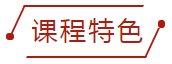 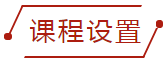 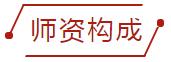 师资团队由住房与城乡建设部，发展和改革委员会，交通运输部等主管部门领导；高校建筑领域研究专家；资深金融专家、法律专家、财务专家、管理专家以及标杆项目实操专家等构成，部分优秀师资如下：仇老师：国务院参事、住房和城乡建设部原副部长邹老师：住房与城乡建设部原副部长范老师：国家发展改革委原副秘书长郭老师：工业和信息化政策法规司原司长、中国智慧城市论坛副主席，工信部资深的重大课题战略的起草、策划领导，担任中国电子学会高级顾问刘老师：中国建筑业协会副会长兼秘书长；中国建筑集团有限公司原党组副书记，副总经理薛老师：北京大学政府管理学院教授，城市与区域管理系主任沈老师：北京大学政府管理学院教授，北京大学中国区域经济研究中心副主任，北京大学首都发展研究院副院长张老师：北京大学政府管理学院副教授朱老师：清华大学经济管理学院管理科学与工程系教授，清华大学互联网产业研究院院长纪老师：重庆大学博士生导师，北方工业大学土木工程学院院长，住房和城乡建设部新型建筑工业化集成建造工程技术研究中心主任丁老师：中国工程院院士；中国建筑学会建筑经济分会常务理事；华中科技大学党委原副书记、校长叶老师：采安管理合伙人，中国国际经济贸易仲裁委员会仲裁员孟老师：高级经济师，有几十年的金融、资产管理从业经验，对政府融资，如信托融资有丰富项目经验李老师：北京国家会计学院财税政策与应用研究所所长，税务系主任周老师：中国平安深圳前海金融资产交易所供应链事业部总经理温老师：国家开发银行研究院研究三处(国际战略研究)副处长史老师：国家开发银行基建项目评审负责人罗老师：国开城市交通投资发展基金总裁刘老师：中国铁建投资集团城市投资总监鲁老师：央企董事长，原中建五局董事长汪老师：广联达科技股份有限公司高级副总裁刘老师：央企执行董事杜老师：央企副总经理徐老师：上市公司高级副总裁车老师：行业领军企业高级副总裁，数字化转型首席战略官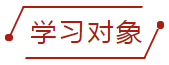 相关行业：建筑、市政、道路、桥梁、铁路、环保、通信、电力、园林、能源、农业、林业、供水、供暖、供气、水利、港口、航道等相关基础设施以及新基建领域企业，布局新型城镇化、乡村振兴、城市更新等领域企业的董事长、总裁、总经理等高层管理人员；城投企业高层管理人员等专业服务机构：项目管理单位、监理单位、造价咨询单位、招标代理单位、律所等负责人，高层管理人员
其他投资机构：信托机构、基金管理公司，商业银行等负责人、高层管理人员
 
 
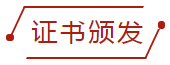 参加课程学习者，经核准成绩合格者颁发《北京大学建筑业创新发展领军人才研修班》结业证书，证书统一编号。结业证书可按证书编号在北京大学继续教育部网上查询。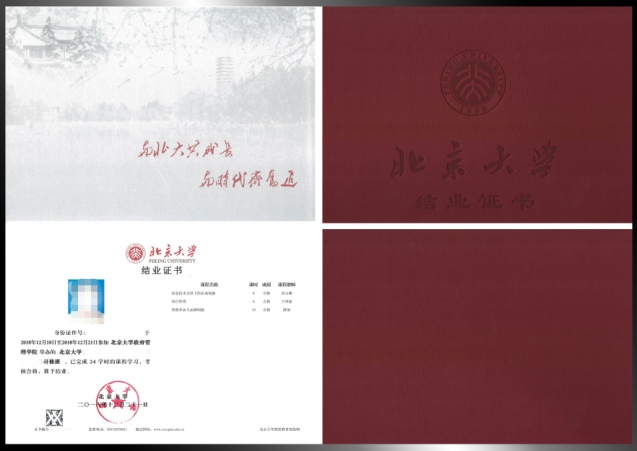 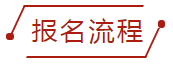 学  费：78000元/人                                                        （学费包括师资、教材、场地、教学管理等费用；不含食宿费，食宿教务组可统一协助安排，费用自理）学  制： 1年，每1到2个月上1次课，每次2天，共10次课程模块一国际国内宏观经济模块一国际国内宏观经济宏观经济宏观经济发展趋势区域经济发展与产业协同世界经济与金融趋势供给侧改革对建筑业的影响国家产业战略发展一带一路一带一路的战略构想与中国机遇挑战一带一路沿线基础设施投资环境与投资机会一带一路及海外项目投资决策中国企业海外投资模式和案例分析行业政策解读疫情对建筑业的影响以及未来发展趋势建筑业十四五规划与施工企业转型升级建筑业的并购与资质平移碳中和与建筑行动城市更新模块二建筑业未来新赛道（案例+标杆企业考察）模块二建筑业未来新赛道（案例+标杆企业考察）技术变革BIM技术发展对建筑业的影响BIM技术在建筑业的应用装配式建筑相关技术标准现行国家行业标准及评价体系解析与实施指南装配式建筑对建筑业商业模式带来的改变新型城镇化新型城镇化的系统思维和战略思维房地产行业创新发展新型城镇化发展给建筑业带来的机会与挑战智慧城市给建筑业带来的新机会乡村振兴乡村振兴战略解读乡村振兴战略给建筑业带来的发展机会与挑战乡村振兴战略对建筑企业经营模式的影响新基建新基建产业链解读新基建投资浪潮下，建筑业有哪些机会新基建与新经济建筑企业数字化转型升级5G给建筑业带来的变革5G+智慧城市大数据+智慧建筑智慧工地智能建造数字化时代建筑企业形态变化新技术如何助力传统企业转型升级数字化趋势如何改变企业组织形式和商业模式模块三投融资与资本运作模块三投融资与资本运作地方政府投融资模式地方政府的投融资逻辑政府性建设项目的投资方式及敏感性EPC市场衍生的投融资产品及合规性片区开发的ABO+EPC模式的市场化操作与热点解析城投公司转型与专项债的有关问题工程总承包（EPC）模式EPC工程总承包模式涉及的相关国家政策法规以及未来发展趋势F+EPC模式合规性解读和操作实务EPC投标的关键决策点分析EPC投标的策略EPC报价策略PPP模式PPP政策解读PPP项目模式解析、风险分析与防范PPP项目投融资策略与资产证券化PPP社会资本方PPP项目实战经验分享资本运作并购重组股权计划投融资决策与管理F+EPC:供应链金融基础设施不动产投资信托基金（Reits）模块四风险管控与营改增模块四风险管控与营改增风险管控境内工程承包主要风险识别与防范国际工程承包主要风险识别与防范《FIDIC合同条款》概要与应用EPC总承包项目风险识别与防范工程分包与农民工工资支付系统性风险管理建筑企业纳税筹划及营改增纳税筹划与经营成本税制与税务风险防范营改增疑难点剖析与涉税风险处理后“营改增”时代企业税收筹划策略与操作实务模块五组织变革与领导力模块五组织变革与领导力战略管理战略管理新思维企业发展战略核心要素企业战略本质与框架企业经营战略与规划企业战略变革与创新领导力领导和管理的关系领导力的核心变革管理中领导定位领导力八项修炼国学智慧国学智慧与领导韬略儒、释、道、法现代管理的运用学习毛泽东的哲学思想了解中西方文化的差异